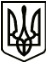 УКРАЇНАМЕНСЬКА  МІСЬКА  РАДАМенського району Чернігівської областіР О З П О Р Я Д Ж Е Н Н Я  Від 10 серпня 2020 року                     № 203Про скликання виконкому	Керуючись Законом України «Про місцеве самоврядування в Україні» та відповідно до Регламенту роботи виконавчого комітету Менської міської ради:1. Скликати позачергове засідання  виконавчого комітету Менської міської ради  11 серпня  2020 року о 09-00 год., в зв’язку з необхідністю термінового розгляду питань: про видачу дозволу на порушення об’єкту благоустрою, про дозвіл на підключення водопроводу, враховуючи службову записку начальника відділу архітектури, містобудування та житлово-комунального господарства Менської міської ради Лихотинської Л.А.; про направлення жительки села Слобідка до Стольненського стаціонарного відділення, враховуючи службову записку начальника відділу охорони здоров’я та соціального захисту населення Менської міської ради Москальчук М.В.; про надання статусу дитини, позбавленої батьківського піклування та про надання дозволу на укладення договору купівлі-продажу житлового будинку та земельної ділянки на ім’я малолітньої дитини, враховуючи службову записку начальника служби у справах дітей Менської міської ради Васильчук О.М.Питання, що виноситься на розгляд на засідання:1) Про видачу дозволу на порушення об’єкту благоустрою.Доповідає головний спеціаліст відділу архітектури, містобудування та житлово-комунального господарства Менської міської ради Єкименко І.В.2) Про дозвіл на підключення водопроводу до квартири № 2 житлового будинку №1 по вул. Шевченка в м. Мена.Доповідає головний спеціаліст відділу архітектури, містобудування та житлово-комунального господарства Менської міської ради Єкименко І.В.3) Про направлення  до Стольненського стаціонарного відділення.Доповідає заступник міського голови з питань діяльності виконкому Менської міської ради Вишняк Т.С.4) Про надання дозволу на укладення договору купівлі-продажу житлового будинку та земельної ділянки на ім’я малолітньої дитини.Доповідає начальник служби у справах дітей Менської міської ради Васильчук  О.М.5) Про надання статусу дитини, позбавленої батьківського піклування.Доповідає начальник служби у справах дітей Менської міської ради Васильчук  О.М. 	2. Засідання провести в приміщенні малого залу КЗ «Менський будинок культури (м. Мена, вул. Героїв АТО, № 3) з додатковими обмежувальними заходами (забезпечення учасників засобами індивідуального захисту, а також дотримання відповідних санітарних та протиепідемічних заходів).Міський голова	 Г.А. Примаков